360-Feedback Performance Review FormIn order to help our executives grow and develop in their roles, we are seeking feedback from those who work closely with them. Please share your confidential responses with us. Your feedback will be aggregated before being shared with the executive in a summarized format.Please rate this executive on a 1 - 5 scale (1=poor, 5=great) in terms of the following attributes:Do you enjoy working with this executive?	Yes 	NoPlease explain:How would you rate this executive overall?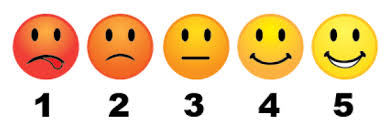 Company Name:Your Name (Reviewer):Executive Name:Your Relationship to Executive:Date Feedback Given:Your Relationship to Executive:12345CommentsCustomer ServiceCommunication SkillsBusiness AcumenNegotiation SkillsTeamworkLeadership